Анализсостояния детского дорожно-транспортного травматизмана территории Свердловской области за 3 месяца 2023 годаНа территории Свердловской области 
за 3 месяца 2023 г. зарегистрировано 57 
(55; +3,6%) ДТП с участием несовершеннолетних, в которых 58 
(68; -14,7%) детей получили травмы различной степени тяжести и 1 (5; -80%) погиб.Дорожно-транспортные происшествия, в результате которых пострадали дети, составили 10% от общего количества учетных дорожных аварий. Таким образом, дети стали участниками каждого 10 ДТП с пострадавшими в регионе.ДТП с погибшим ребенком зарегистрировано в Первоуральске (+100%):03.01.2023 года около 00.30 часов на 319 км автодорога Пермь-Екатеринбург (зона обслуживания отделения Госавтоинспекции ОМВД России по г. Первоуральску), водитель автомобиля «Лада Ларгус», двигаясь в условиях снегопада, выбрал небезопасную скорость, вследствие чего не справился с управлением и допустил наезд на композитное ограждение с последующим выездом на встречную полосу, где совершил столкновение с автомашиной «Рено Дастер». В результате аварии 5-летний мальчик-пассажир автомобиля «Лада Ларгус», сидевший сзади посередине, пристегнутый диагональным штатным ремнем безопасности, погиб в карете скорой медицинской помощи во время транспортировки. Слева от юного пассажира сидела мать, которая не была пристегнута ремнем безопасности, предположительно она придавила ребенка своей массой тела в момент удара. Еще одна женщина-пассажир данного автомобиля скончалась на месте аварии и четыре пассажира Лады, оба водителя с травмами различной степени тяжести госпитализированы. Установлено, что водитель Лады перевозил попутчиков из Екатеринбурга в Башкирию, в момент ДТП управлял автомобилем в утомленном состоянии. В 10 муниципальных образованиях Свердловской области отмечается рост аварийности с участием несовершеннолетних. На 300% увеличилось количество ДТП в Березовском (4 ДТП), на 200% в Первоуральске (3 ДТП), на 100% в Полевском (2 ДТП), Байкалово, Верхней Салде, Красноуральске, Реже и Новоуральске (по 1 ДТП), на 83,3% в Нижнем Тагиле (11 ДТП) и на 3,8% в Екатеринбурге (27 ДТП).40% (23) пострадавших и погибших в ДТП детей приходится на среднее школьное звено, 39% (22) на начальную школу и 21% (14) на дошкольный возраст, при этом большая часть пострадали и погибли в качестве пассажиров транспортных средств. По причине нарушения ПДД РФ водителями автотранспортных средств количество ДТП уменьшилось на 2% (44), количество раненых в них детей на 22,4% (45) и погибших на 80% (1).54% ДТП (31) произошли при неблагоприятных метеорологических условиях (пасмурно, снегопад, метель) и 46% (26) при ясной погоде. Неблагоприятные погодные условия косвенно могли повлиять на возникновение ДТП с участием детей, так как ухудшается видимость, возрастает тормозной и остановочный путь у транспортных средств. 87% происшествий с участием несовершеннолетних произошли 
в период с 11 ч. 00 мин. до 22 ч. 00 мин. (50 ДТП, 51 ранен), при этом пик происшествий пришелся на период с 14 ч. 00 мин. до 18 ч. 00 мин. (22 ДТП, 22 ранены) и с 11 ч. 00 мин. до 13 ч. 00 мин. (10 ДТП, 10 ранены), такая тенденция связана с активным пребыванием детей в это время на улице и интенсивностью транспорта. На автомобильных дорогах, расположенных в черте населенных пунктов, зарегистрировано 49 ДТП (+31 %), в которых пострадали 50 (+16%) детей. Рост количества ДТП в населенных пунктах зафиксирован в Нижнем Тагиле – 9 (+350%); Березовском и Полевском по 2 (+100%), Верхнесалдинском районе, Красноуральске, Каменском районе, Новоуральске, Первоуральске и Реже по 1 (+100%), Екатеринбурге – 27 (+7 %). На автомобильных дорогах вне населенных пунктов зарегистрировано 8 ДТП (-53%), травмированы 8 (-69%) детей и 1 погиб (-75%). Из них, на дорогах федерального значения зарегистрировано 3 ДТП (-57%), в которых пострадали 2 ребенка (-80%) и 1 погиб (-50%). На автомобильных дорогах регионального значения произошло 14 ДТП (+16,7%), в которых 15 (-16,7%) детей получили травмы различной степени тяжести. На дорогах местного значения зарегистрировано 40 ДТП (-14,3%), в которых травмирован 41 (+5%) ребенок.По категориям участников дорожного движения показатели распределились следующим образом: 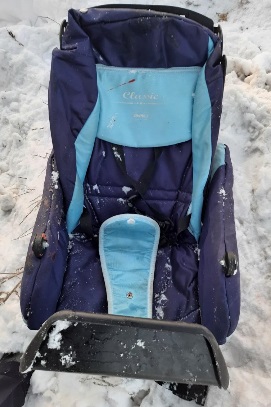          С участием детей - пассажиров зарегистрировано 34 
(36; -5,6%) ДТП, в которых пострадали 35 (50; -30%) детей 
и 1 (4; -75%) погиб. Из них в возрасте до 12 лет травмированы 28 детей (27; +3,7%) и 1 погиб (-75%). Доля ДТП с участием детей - пассажиров от общего показателя аварийности с участием детей составила 60%.В 18 (уровень АППГ) случаях ДТП с пострадавшими детьми-пассажирами произошли по причине нарушения ПДД РФ водителем, в чьем транспортном средстве находились дети, в этих авариях пострадали 17 детей и 1 погиб.В 3 ДТП водители перевозили юных пассажиров в возрасте до 12 лет с нарушением правил перевозки детей, в этих авариях травмированы 
3 несовершеннолетних (12; -75%).Подавляющее большинство происшествий, в которых пострадали дети-пассажиры - это столкновения транспортных средств (28; -12,5%), количество травмированных в них детей уменьшилось на 34% (29), погибших на 75% (1). Устойчивый рост количества ДТП с участием детей-пассажиров зарегистрирован с 11.00 до 17.00 (20 ДТП, 20 ранены). На 100% увеличилось количество аварий в пятницу (4 ДТП, 4 ранены) и на 33,3% в воскресенье (8 ДТП, 8 ранены). ДТП с погибшим ребенком зарегистрировано во вторник. С участием детей-пешеходов зарегистрировано 
20 ДТП (19; +5,3%), в которых пострадали 20 (18; +11%) детей. От общего показателя аварийности с участием несовершеннолетних доля ДТП с участием детей- пешеходов составила 35%.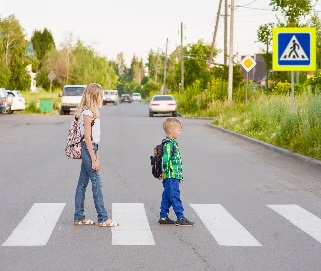 На 20% (12) увеличилось количество ДТП по собственной неосторожности несовершеннолетних пешеходов, в этих авариях пострадали 12 детей (+20%).70% наездов на детей (14) совершены на пешеходных переходах. В таких происшествиях травмированы 14 юных пешеходов (+27%). Количество происшествий с детьми-пешеходами в темное время суток увеличилось на 150% (5 ДТП, 5 ранены). Одним из сопутствующих факторов таких ДТП стало отсутствие на верхней одежде или рюкзаке ребенка световозвращающих элементов. Участниками происшествий стали дети-пешеходы в возрасте 8-10 лет (10 ДТП, +200%), 11-12 лет (5 ДТП), 13-15 лет (4 ДТП), 5 лет (1 ДТП). Все наезды произошли в городах и населенных пунктах. Наибольшие показатели количества ДТП с участием детей-пешеходов зафиксированы во вторник (8 ДТП; + 166,7%), пятницу (4 ДТП, уровень АППГ) и субботу (3 ДТП; +100%). По 2 ДТП зарегистрировано в понедельник, четверг и 1 ДТП в среду. По времени совершения рост дорожных аварий зафиксирован в период с 11 до 13 часов (5 ДТП; +100%) и с 21 до 22 часов (3 ДТП; +200%).В 8 случаях ДТП (40%) произошли по маршрутам следования детей из дома в образовательную организацию и обратно. Данные участки входят в паспорта дорожной безопасности образовательных организаций (не более 800 метров от образовательной организации). ДТП зарегистрированы вблизи ДОУ № 191, 206, МБОУ СОШ №35 г. Нижний Тагил, МАОУ СОШ №14 г. Верхняя Салда, МБОУ Гимназия № 5 (здание на ул. Хохрякова, 28а), МАОУ Лицей № 12, МАОУ СОШ № 62 г. Екатеринбург.С участием юных водителей мототранспорта зарегистрировано 2 ДТП (+100%), в результате которого травмированы 2 ребенка (+100%). С участием юных велосипедистов зарегистрировано 1 ДТП (+100%), в результате которого травмирован 1 ребенок (+100%). Авария зарегистрирована в Каменске-Уральском. Причинами подавляющего большинства происшествий стали грубые нарушения ПДД РФ водителями транспортных средств (превышение скоростного режима, выезд на полосу встречного движения, несоблюдение правил проезда пешеходных переходов). Вина несовершеннолетних усматривается в 12 ДТП из 57 и составляет 21% от общего количества дорожных аварий с участием детей: Екатеринбург 
7 (+75%), Нижний Тагил 4 (+100%) и Сысерть 1 (-50%). Основными нарушениями ПДД РФ, допущенными юными пешеходами, стали переход проезжей части в неустановленном месте, в зоне видимости пешеходного перехода (6) и неподчинение сигналам регулирования (6).